LOVAČKI SAVEZ ŽUPANIJE KOPRIVNIČKO-KRIŽEVAČKE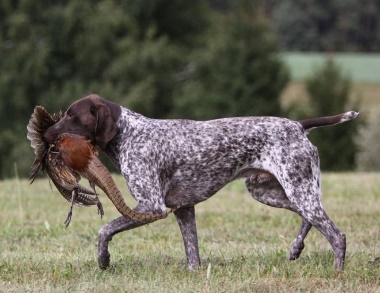 PRIJAVNICALovnokinološki kup „Sveti Hubert“ Lovačka udruga ______________________________________________________ŽENEPrilog – kopija rodovnice Prilog – kopija rodovnice Prilog – kopija rodovnice 1.LovacIme, prezime, adresaBroj lovačke iskaznice1.LovacBroj oružnog lista1.PasBroj rodovne knjige1.Pasmina Oštenjen / spol1.Tetovir brojMikročip2.LovacIme, prezime, adresaBroj lovačke iskaznice2.LovacBroj oružnog lista2.PasBroj rodovne knjige2.PasminaOštenjen / Spol2.Tetovir brojMikročip3.LovacIme, prezime, adresaBroj lovačke iskaznice3.LovacBroj oružnog lista3.PasBroj rodovne knjige3.PasminaOštenjen / Spol3.Tetovir brojMikročip